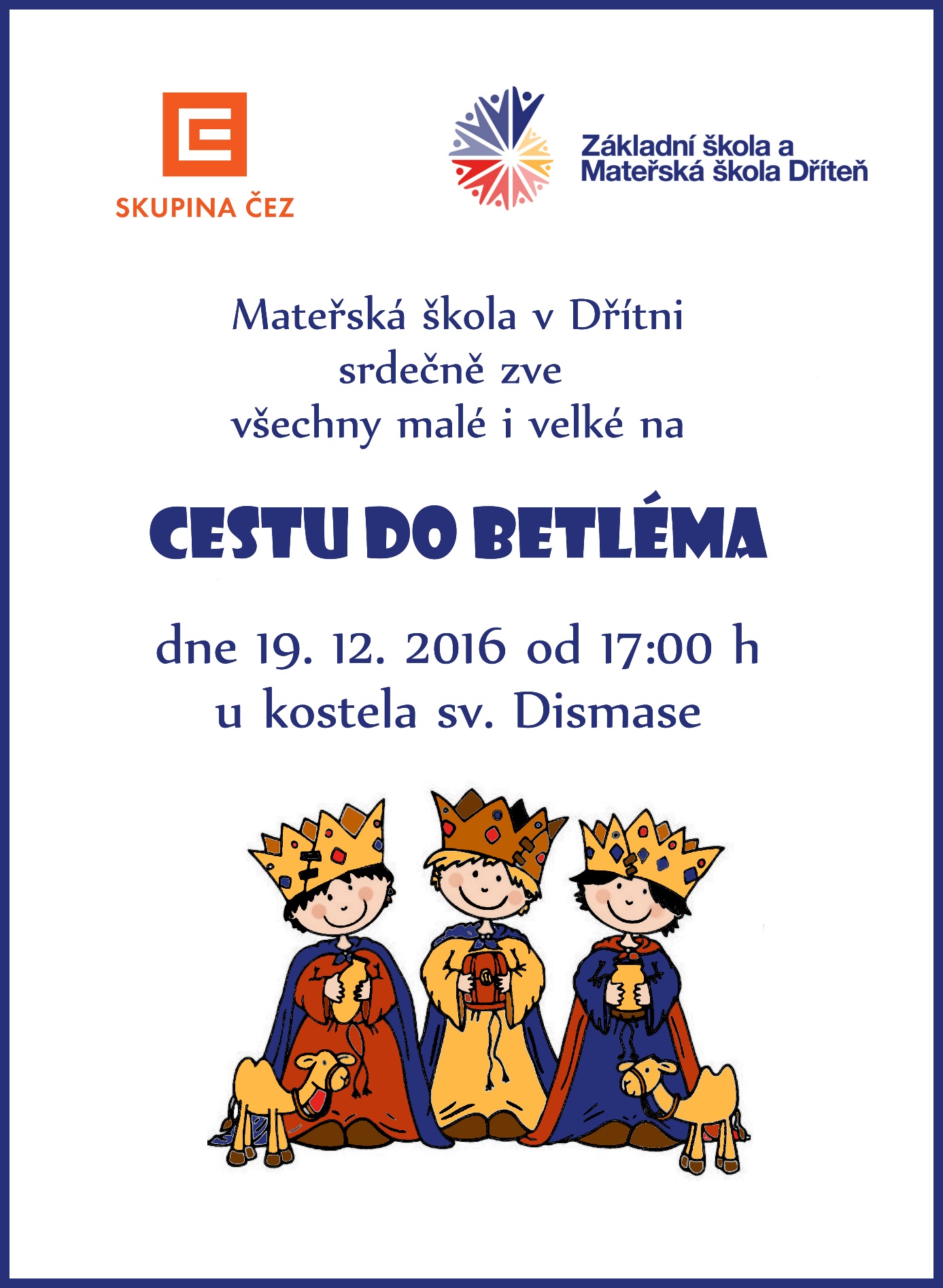               dne 21. 12. 2023 od 16:30 h                